PREFEITURA MUNICIPAL DE ITANHAÉM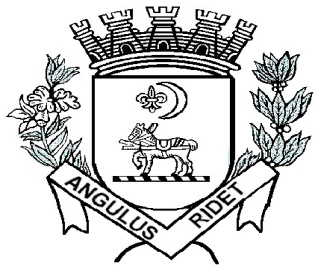                  Estância Balneária                   Estado de São PauloEDITAL DE CONVOCAÇÃO	A PREFEITURA MUNICIPAL DE ITANHAEM, no termos da legislação vigente, torna pública a CONVOCAÇÃO para a Prova Escrita do Processo Seletivo – Edital nº 07/2014 conforme discriminação abaixo:Função: ASSISTENTE DE PRÉ-ESCOLADE: ABILINA FERREIRA CHAPADOATÉ: IZABELA MIRELA DE ARAUJO GONÇALOData da prova : 25 de Janeiro de 2015 (DOMINGO)Horário de Abertura do Portão: 08:30 horasHorário de Fechamento do Portão : 09:00 horasLocal da prova: E.M. HARRY FORSSELL                            Rua Emídio de Souza, 2.688 - Jardim Oásis – Itanhaém/SPFunção: ASSISTENTE DE PRÉ-ESCOLADE: JACIARA DE ARAUJO DO NASCIMENTO LINHARESATÉ: OSVALDO BASTOS DA SILVAData da prova: 25 de Janeiro de 2015 (DOMINGO)Horário de Abertura do Portão: 08:30 horasHorário de Fechamento do Portão : 09:00 horasLocal da prova: E.M. PROFª SILVIA REGINA MARASCA SCHIAVON       Avenida João Batista Leal, 241 – Centro – Itanhaém/SPFunção: ASSISTENTE DE PRÉ-ESCOLADE: PALOMA APARECIDA DE SOUZAATÉ: SUSANA CANUTO BRANDYData da prova: 25 de Janeiro de 2015 (DOMINGO)Horário de Abertura do Portão: 08:30 horasHorário de Fechamento do Portão : 09:00 horasLOCAL DA PROVA: E.M. BERNARDINO DE SOUZA PEREIRA        Rua Iguaçu, s/nº - Jardim Corumbá – Itanhaém/SPFunção: ASSISTENTE DE PRÉ-ESCOLADE: TABATA BARBOSA LOPES SPECORTEATÉ: ZADIA MARIA FERREIRA SANTOSData da prova : 25 de Janeiro de 2015 (DOMINGO)Horário de Abertura do Portão: 08:30 horasHorário de Fechamento do Portão : 09:00 horasLocal da Prova: E.M. LÍDIA MARTHA F. GIANOTTI                            Rua Oscar Pereira da Silva, 70 - Chácara das Tâmaras – Itanhaém/SP      Os candidatos deverão comparecer ao local designado para a prova com antecedência mínima de 30 minutos, munido de:Comprovante de inscrição;Original de 01 (um) dos documentos de identidade a seguir: RG, Carteira de Trabalho e Previdência Social, Certificado de Reservista, Carteira Nacional de Habilitação (os documentos apresentados deverão estar em perfeitas condições, de forma a permitir a identificação do candidato com clareza);Caneta esferográfica de tinta preta ou azul, lápis preto nº 02 e borracha macia.Sergio Alexandre MenezesPresidente da Comissão